СОВЕТ МОГОЧИНСКОГО СЕЛЬСКОГО ПОСЕЛЕНИЯМОЛЧАНОВСКИЙ РАЙОН, ТОМСКАЯ ОБЛАСТЬРЕШЕНИЕ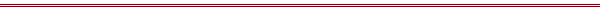 от «13» февраля 2020 г.				  			          № 83с. МогочиноОб утверждении Положения о порядкеприватизации имущества муниципальногообразования  Могочинскоесельское поселениеВ соответствии с Федеральным законом от 06.10.2003 N 131-ФЗ «Об общих принципах организации местного самоуправления в Российской Федерации», Федеральным законом от 21.12.2001 N 178-ФЗ «О приватизации государственного и муниципального имущества», Федеральным законом от 22.07.2008 N 159-ФЗ «Об особенностях отчуждения недвижимого имущества, находящегося в государственной собственности субъектов Российской Федерации или в муниципальной собственности и арендуемого субъектами малого и среднего предпринимательства, и о внесении изменений в отдельные законодательные акты Российской Федерации», руководствуясь Уставом  муниципального образования Могочинское сельское поселение, Совет Могочинского сельского поселения РЕШИЛ     1. Утвердить Положение о порядке приватизации имущества муниципального образования  Могочинское сельское поселение согласно приложению к настоящему решению.2. Опубликовать настоящее решение в «Информационном бюллетене Могочинского сельского поселения» в информационно-телекоммуникационной сети «Интернет» по адресу: http://mogochino.ru.3. Настоящее решение вступает в силу со дня его опубликования.4. Контроль за исполнением настоящего решения возложить на контрольно-правовой комитет Совета Могочинского сельского поселения.Председатель Совета Могочинского сельского поселения,Глава Могочинского сельского поселения                                А.В. ДетлуковаПриложение к решению Совета Могочинского сельского поселения от «13» февраля 2020 г. № 83Положение о порядке приватизации имущества муниципального образования Могочинского сельское поселение(далее – Порядок)Общие положения1. Положение о порядке приватизации имущества муниципального образования Могочинское сельское поселение (далее по тексту - Положение) разработано в соответствии с Гражданским кодексом Российской Федерации, Федеральным законом от 21.12.2001 N 178-ФЗ "О приватизации государственного и муниципального имущества" (далее по тексту - Федеральный закон от 21.12.2001 N 178-ФЗ), Федеральным законом от 22.07.2008 N 159-ФЗ "Об особенностях отчуждения недвижимого имущества, находящегося в государственной или в муниципальной собственности и арендуемого субъектами малого и среднего предпринимательства, и о внесении изменений в отдельные законодательные акты Российской Федерации" (далее по тексту - Федеральный закон от 22.07.2008 N 159-ФЗ), Федеральным законом от 06.10.2003 N 131-ФЗ "Об общих принципах организации местного самоуправления в Российской Федерации", Уставом муниципального образования Могочинское сельское поселение, Положением о порядке управления и распоряжения муниципальным имуществом, находящимся в собственности Могочинского сельского поселения, утвержденным решением Совета Могочинского сельского поселения от 29.12.2015 № 135, и устанавливает организационные и правовые основы приватизации имущества муниципального образования Могочинское сельское  поселение. 	2. Действие Положения распространяется на объекты муниципальной собственности, в том числе здания, сооружения, помещения, имущественные комплексы, муниципальные предприятия, движимое имущество, за исключением имущества, указанного в пункте 2 статьи 3 Федерального закона от 21.12.2001 N 178-ФЗ.3. Приватизация муниципального имущества представляет собой возмездное отчуждение имущества, находящегося в собственности муниципального образования Могочинское сельское поселения, в собственность физических и (или) юридических лиц, соответствующих требованиям, установленным федеральным законодательством о приватизации.4. Термины и определения, применяемые в настоящем Положении, используются в значениях, установленных федеральным законодательством.5. К отношениям по отчуждению муниципального имущества, не урегулированным настоящим Положением, применяются иные нормативные правовые акты Российской Федерации, Томской области, муниципальные правовые акты муниципального образования Могочинское сельское поселение о приватизации муниципального имущества.2. Компетенция органов местного самоуправления муниципального образования Могочинское сельское поселение в сфере приватизации муниципального имущества 1. К компетенции Администрации Могочинского сельского поселения в сфере приватизации муниципального имущества относится:1) подготовка предложений о включении муниципального имущества в прогнозный План (программу) Приватизации муниципального имущества муниципального образования Могочинское сельское поселение;2) подготовка отчета об итогах реализации прогнозного Плана (программы) Приватизации муниципального имущества муниципального образования Могочинское сельское поселение приватизации муниципального имущества;3) подготовка проектов решений об условиях приватизации муниципального имущества;4) организация и проведение продажи муниципального имущества в соответствии с законодательством о приватизации и на условиях, утвержденных решениями об условиях приватизации;5) опубликование информационных сообщений о продаже муниципального имущества и о результатах сделок по приватизации муниципального имущества в случаях и порядке, предусмотренных федеральным законодательством о приватизации и настоящим Положением;6) заключение договоров и передача муниципального имущества по итогам приватизации;7) представление прогнозного Плана (программы) Приватизации муниципального имущества муниципального образования Могочинское сельское поселение на утверждение в Совет Могочинского сельского поселения;8) представление в Совет Могочинского сельского поселения ежегодно не позднее 1 апреля текущего года отчета об итогах реализации прогнозного Плана (программы) Приватизации муниципального имущества муниципального образования Могочинское сельское поселение за прошедший год.2. К компетенции Совета Могочинского сельского поселения в сфере приватизации муниципального имущества относится:1) определение порядка приватизации муниципального имущества;2) утверждение прогнозного Плана (программы) Приватизации муниципального имущества муниципального образования Могочинское сельское поселение на очередной финансовый год;3) утверждение решений об условиях приватизации муниципального имущества;4) утверждение ежегодного отчета об итогах реализации прогнозного Плана (программы) Приватизации муниципального имущества муниципального образования Могочинское сельское поселение;5) осуществление иных полномочий, установленных законодательством и муниципальными правовыми актами муниципального образования Могочинское сельское поселение.3. Планирование приватизации муниципального имущества1. Органы местного самоуправления, муниципальные предприятия, иные юридические лица и граждане вправе направлять в Администрацию Могочинского сельского поселения свои предложения о приватизации муниципального имущества.Срок ответа на поступившее предложение о приватизации не может превышать 30 календарных дней со дня регистрации поступившего предложения в Администрацию Могочинского сельского поселения.2. Приватизация муниципального имущества осуществляется в соответствии с прогнозным Планом (программой) Приватизации муниципального имущества муниципального образования Могочинское сельское поселение, который утверждается на очередной финансовый год решением Совета Могочинского сельского поселения.3. Прогнозный План (программа) Приватизации муниципального имущества муниципального образования Могочинское сельское поселение разрабатывается и представляется Администрацией Могочинского сельского поселения на утверждение в Совет Могочинского сельского поселения в форме проекта решения Совета Могочинского сельского поселения.4. Прогнозный План (программа) Приватизации муниципального имущества муниципального образования Могочинское сельское поселение содержит перечень муниципального имущества, планируемого к приватизации в очередном финансовом году, а также его характеристики: наименование, адрес, назначение, информацию об имеющихся обременениях (вид обременения и срок его окончания).5. Изменения в Прогнозный План (программу) Приватизации муниципального имущества муниципального образования Могочинское сельское поселение вносятся в порядке, установленном настоящим Положением для утверждения прогнозного Плана (программы) Приватизации муниципального имущества муниципального образования Могочинское сельское поселение.Порядок приватизации муниципального имущества 1. Порядок приватизации муниципального имущества, порядок определения состава подлежащего приватизации муниципального имущества, порядок информационного обеспечения приватизации муниципального имущества, требования к представляемым покупателями муниципального имущества документам определяются федеральными законами, иными нормативными правовыми актами Российской Федерации, Томской области, муниципальными правовыми актами муниципального образования Могочинское сельское поселение и настоящим Положением.2. Основанием для приватизации муниципального имущества являются решения об условиях приватизации муниципального имущества, которые принимаются в соответствии с прогнозным Планом (программой) Приватизации муниципального имущества муниципального образования Могочинское сельское поселение и утверждаются решением Советом Могочинского сельского поселения.3. В решении об условиях приватизации муниципального имущества дополнительно к сведениям, указанным в прогнозном Плане (программе) Приватизации муниципального имущества муниципального образования Могочинское сельское поселение, должна содержаться следующая информация:1) наименование имущества и иные позволяющие его индивидуализировать данные (характеристики имущества);2) способ приватизации муниципального имущества;3) сведения об обременениях и правах третьих лиц на муниципальное имущество (при их наличии);4) сведения о земельном участке (площадь, кадастровый номер, адрес) в случае приватизации недвижимого муниципального имущества одновременно с отчуждением земельного участка, занимаемого таким имуществом, и необходимого для его использования;5) начальная цена муниципального имущества;6) срок рассрочки платежа (в случае ее предоставления в соответствии с действующим законодательством);7) иные сведения, необходимые для приватизации муниципального имущества в соответствии с действующим законодательством.Приватизация муниципального имущества осуществляется в порядке и способами, установленными Федеральным законом от 21.12.2001 N 178-ФЗ.Начальная цена подлежащего приватизации муниципального имущества устанавливается в соответствии с законодательством Российской Федерации, регулирующим оценочную деятельность.4. В случае если подлежащее приватизации недвижимое муниципальное имущество используется по договору аренды, в пояснительной записке к проекту решения Совета Могочинского сельского поселения об утверждении решения об условиях приватизации указывается обоснование применения или неприменения в отношении такого имущества порядка приватизации, установленного Федеральным законом от 22.07.2008 N 159-ФЗ.Информационное обеспечение приватизации муниципального имущества 1. Прогнозный План (программа) Приватизации муниципального имущества муниципального образования Могочинское сельское поселение и изменения в нее, ежегодный отчет об итогах реализации прогнозного Плана (программы) Приватизации муниципального имущества муниципального образования Могочинское сельское поселение, решения об условиях приватизации муниципального имущества, информационные сообщения о продаже муниципального имущества и об итогах его продажи подлежат размещению на официальном сайте Российской Федерации в сети "Интернет", определенном Правительством Российской Федерации (далее - официальный сайт в сети "Интернет") в сроки, установленные действующим законодательством. Информация о приватизации муниципального имущества, указанная в настоящем пункте, дополнительно размещается на сайтах в сети "Интернет".2. Информационное сообщение о продаже муниципального имущества, об итогах его продажи размещается также на сайте продавца муниципального имущества в сети "Интернет".Порядок оплаты муниципального имущества1. Законным средством платежа при приватизации муниципального имущества признается валюта Российской Федерации.2. Покупатель муниципального имущества перечисляет денежные средства в порядке и на условиях, предусмотренных договором купли-продажи, в соответствии с действующим законодательством Российской Федерации. В случае внесения оплаты единовременно, денежные средства подлежат перечислению покупателем в местный бюджет на счет, указанный в информационном сообщении о проведении торгов, в срок не позднее 30 календарных дней со дня заключения договора купли-продажи. В случае приобретения имущества в рассрочку, денежные средства подлежат перечислению покупателем в местный бюджет на счет, указанный в информационном сообщении о проведении торгов в сроки, указанные в графике внесения платежей.Внесенный покупателем задаток засчитывается в счет оплаты приобретаемого имущества.Председатель Совета Могочинского сельского поселения,Глава Могочинского сельского поселения                                А.В. Детлукова